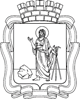 РОССИЙСКАЯ ФЕДЕРАЦИЯКемеровская область - Кузбасс Прокопьевский городской округ ПРОКОПЬЕВСКИЙ ГОРОДСКОЙ СОВЕТ НАРОДНЫХ ДЕПУТАТОВ6-го созыва       (шестьдесят восьмая сессия)Решение № 463от  _22. 12. 2022 принято Прокопьевским городскимСоветом народных депутатов22. 12. 2022О внесении изменений в решение Прокопьевского городского Совета народных депутатов от 21.04.2006 
№ 64 «Об утверждении тарифов на услуги, оказываемые МУП «Спортивно-развлекательный  центр «Солнечный»На основании статьи 17 Федерального закона от 06.10.2003  № 131-ФЗ «Об общих принципах организации местного самоуправления в Российской Федерации», решения Прокопьевского городского Совета народных депутатов от 25.12.2018 № 048 «Об утверждении Порядка принятия решений об установлении тарифов на услуги (работы) муниципальных предприятий Прокопьевского городского округа за исключением случаев, предусмотренных федеральными законами»,Прокопьевский городской Совет народных депутатовРешил:   1. Внести в решение Прокопьевского городского Совета народных депутатов от 21.04.2006 № 64 «Об утверждении тарифов на услуги, оказываемые МУП «Спортивно-развлекательный центр «Солнечный» (в редакции решений Прокопьевского городского Совета народных депутатов от 23.11.2006  № 164,   от 29.04.2011 № 637, от 27.04.2012 № 844, от 27.09.2012  № 878,  от 11.04.2014 № 76,  от 26.09.2014 № 125, от 22.12.2015 № 287, от 30.03.2017 № 413, 
от 24.11.2017  № 483, от 29.10.2018 № 018, от 31.05.2019 № 098, от 25.06.2021 
№ 296, от 26.05.2022 № 419) следующие изменения:Приложение 1 «Тарифы на услуги, оказываемые МУП «Спортивно-развлекательный центр «Солнечный» изложить в новой редакции согласно приложению к настоящему решению.Приложение 2 «Тарифы на услуги, оказываемые МУП «Спортивно-развлекательный центр «Солнечный» в зимний период» признать утратившим силу.2. Настоящее решение подлежит официальному опубликованию в газете «Шахтерская правда» и вступает в силу после его официального опубликования.3.  Контроль за исполнением настоящего решения возложить на комитеты Прокопьевского городского Совета народных депутатов по вопросам: бюджета, налоговой политики и финансов (А. П. Булгак),  социальной политики 
(П. П. Худяков).	Председатель Прокопьевскогогородского Совета народных депутатов							З. А. Вальшина 	Главагорода Прокопьевска		            			       М. А. Шкарабейников« 22 »  декабря 2022 год(дата подписания)Приложение к решениюПрокопьевского городскогоСовета народных депутатовот   22.12.2022  № 463                                                                                  Тарифы на услуги, оказываемые МУП «Спортивно-развлекательный центр «Солнечный»Примечание:- * На данные аттракционы дети - инвалиды допускаются бесплатно при наличии справки об отсутствии медицинских противопоказаний к посещению парка аттракционов. Для сопровождающих детей инвалидов стоимость   проката - 50% от общей стоимости тарифа на аттракцион.- На все аттракционы дети мобилизованных родителей  допускаются бесплатно один раз в месяц  при наличии справки, подтверждающей  призыв одного из родителей на службу в ВС РФ в рамках частичной мобилизации.- **На данные  аттракционы дети мобилизованных родителей  допускаются бесплатно неограниченное количество раз при наличии справки, подтверждающей  призыв одного из родителей на службу в ВС РФ в рамках частичной мобилизации.Председатель Прокопьевского городского Совета народных депутатов							З. А. Вальшина № п/пНаименование услугиВремя оказания услуги, мин.Тариф, руб.1АттракционыВремя оказания услуги, мин.Тариф, руб.1.1"Юнга" (кораблик)*3 501.2"Чудо-остров" (мини-карусель)*3 501.3"Облачко" (колесо малое)3 601.4Батут «НЛО», «Мяч»*10801.5Батут (малый)10 701.6Батут (большой)10801.7Батут "Кенгуру"10 801.8Детская железная дорога*3 801.9Электромобили5 801.10«Вихрь»  (карусель)3 801.11«Кабриолет»*3 601.12«Самолеты» (карусель)*3 601.13«Колесо обзора»5901.14«Ермак» (качели)*3 901.15«Вальс» (ракушки)3 901.16«Торнадо»3 901.17«Колокольчик»*3 601.18«Вальсирующие лодки»5 901.19Квадроцикл10 1501.20«Хип-Хоп»1,5 901.21Автодром3 901.22«Клоун» (карусель)3 501.23Прокат на самоходных санях10501.23Детская площадка*без ограничения501.24«Королевство кривых зеркал»без ограничения502Прокат инвентаряВремя оказания услуги, мин.Тариф, руб.2.1Велосипед (взрослый)601002.2Велосипед (детский)60502.3Палки для скандинавской ходьбы60502.4Веломобиль10502.5Шезлонг пляжный60202.6Коньки роликовые (взрослые) с защитой601002.7Коньки роликовые (детские) с защитой60502.8Комплект защиты для роликовых коньков 60302.9Лыжи пластиковые*  **60502.10Лыжные палки*  **60252.11Коньки*  **60502.12Тюбинг (санки-ватрушки)601002.13Спуск с горки с собственным инвентарем60502.14Спортивный батут «Банан»5 802.15Самоходные сани10 802.16Прокат квадроцикла101503Платный туалетпосещение204Стоимость возмещения за невозвращенный и сломанный инвентарь, взятый напрокатОпределяется в зависимости от средней стоимости инвентаря предприятия по данным бухгалтерского учета на начало сезонаОпределяется в зависимости от средней стоимости инвентаря предприятия по данным бухгалтерского учета на начало сезона